	В соответствии с Федеральным законом от 06.10.2003 № 131-ФЗ «Об общих принципах организации местного самоуправления в Российской Федерации»,  статьей 57.3 Градостроительного кодекса Российской Федерации, статьей 30 Устава муниципального образования Соль-Илецкий городской округ Оренбургской области, Федеральным законом от 27.07.2010 № 210-ФЗ «Об организации предоставления государственных и муниципальных услуг», постановлением администрации Соль-Илецкого городского округа от 08.02.2016 № 186-п «Об утверждении Порядка разработки, проведения экспертизы и утверждения административных регламентов предоставления муниципальных услуг», с Федеральным законом от 27.12.2019 № 472-ФЗ «О внесении изменений в Градостроительный кодекс Российской Федерации и отдельные законодательные акты Российской Федерации», постановляю:       1. Внести следующие изменения в постановление администрации муниципального образования Соль-Илецкий городской округ от 13.09.2018 № 2082-п «Об утверждении  административного регламента предоставления  муниципальной услуги «Выдача градостроительного плана земельного участка».         1.1. Пункт 17 приложения к постановлению изложить в новой редакции:         «17. Прохождение всех административных процедур, необходимых для получения результата муниципальной услуги, составляет 14 рабочих дней со дня получения заявления о предоставлении муниципальной услуги».        2. Настоящее постановление подлежит включению в областной регистр муниципальных нормативных правовых актов.       3.  Контроль за  исполнением настоящего постановления оставляю за собой.       4. Постановление вступает в силу после его официального опубликования (обнародования).Заместитель главы администрациигородского округа – руководитель аппарата                                                                          В.М.НемичВерно 	Ведущий специалисторганизационного отдела                                                               Е.В.ТелушкинаРазослано: прокуратура, организационный отдел, отдел по строительству, транспорту, ЖКХ, дорожному хозяйству, газификации, отдел архитектуры, градостроительства и земельных отношений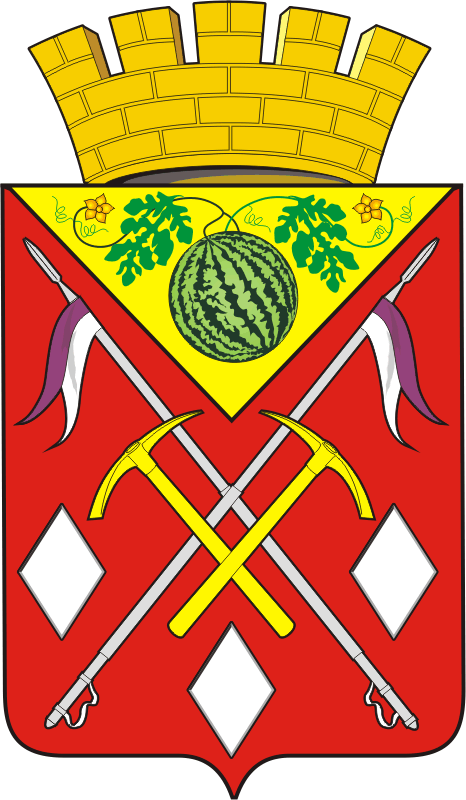 АДМИНИСТРАЦИЯМУНИЦИПАЛЬНОГО ОБРАЗОВАНИЯСОЛЬ-ИЛЕЦКИЙ ГОРОДСКОЙ ОКРУГОРЕНБУРГСКОЙ ОБЛАСТИПОСТАНОВЛЕНИЕ__________  № _________О внесении изменений в постановление администрации муниципального образования Соль-Илецкий городской округ от 13.09.2018 № 2082-п «Об утверждении административного регламента предоставления муниципальной услуги «Выдача градостроительного плана земельного участка»